Access & InclusionWe believe everyone should have access to extraordinary arts.Our award-winning1 Access & Inclusion initiative provides low cost tickets to members of our d/Deaf and disabled communities. And, the ticket for their companion is provided for free.Each year we work with organisations to identify the shows that will translate best into each community, and then customise select performances both on and off the stage. This includes:New Zealand Sign Language interpreted performances.Audio described performances (English and te reo Māori).Touch tours, sensory tours.Relaxed performances (for those with sensory conditions).Wheelchair access (all venues except ‘Undergrand’ locations).Hearing Loop events.Very Visual performances.Performances suitable for Blind & Low Vision audiences.And a range of resources including braille song sheets and large print materials in English and te reo Māori.Booking Formsaklfest.co.nz or aaf.co.nzEasy-read booking forms are available on our website.Click on the Access & Inclusion tab at the top to find an Access show, then scroll down to download the booking form.Access TicketsTickets are $20 for patrons for Access shows. One companion ticket per patron is available free of charge for most Access shows.Wheelchair accessible seats for Access events can booked directly using our easy-read booking forms.Some events have limited capacity. Book early to avoid disappointment.NOTE: The accessible performance of O le Pepelo, le Gaoi, ma le Pala’ai needs to be booked directly through ASB Waterfront Theatre (asbwaterfronttheatre.co.nz). Accessible ticket prices apply, and there is a $20 charge per companion seat.NOTE: The accessible performances of Aiga and Te Tangi a te Tūī need to be booked directly with Te Pou Theatre (tepoutheatre.nz). Accessible ticket prices apply ($20–60), with companion seats for free.Book Your Access TicketsRelaxed events are for anyone who would benefit from a more relaxed theatre experience. Autistic people or those with sensory sensitivities or learning disabilities may find these shows especially welcoming.Sensory Relaxed ShowsOur sensory relaxed shows will offer pre-show demonstrations of light, sound and action to our Access patrons. Show-specific support/resources are available to prepare audiences for coming to a relaxed show.The following shows will be presented in their original form with the same plot, characters and story. For show details and storylines, breakout space locations and more information, see the Access & Inclusion tab on our website. If you have any enquiries, please email access@aaf.co.nz.The Valentina
Sun 10 March, 12.30pm (pre-show demonstration) & 2.00pm relaxed performance. Hearing loop available. p68Bernie Dieter’s Club Kabarett
Thu 14 March, 5.30pm (pre-show demonstration) & 7.00pm relaxed circus performance. p10Spark LIVE
Thu 21 March, 11.00am & 2.00pm relaxed multi-sensory theatre performances. p74Aiga
Thu 21 March, 7.30pm relaxed theatre performance (pre-show demonstration time TBC). p62O le Pepelo, le Gaoi, ma le Pala’ai
Sat 23 March, 8.00pm relaxed theatre performance (pre-show demonstration time TBC). Hearing loop available. p66Blind & Low VisionWaiata Mai
Thu 7 March, 5.30pm
Braille song sheets available. p6Te Tangi a te Tūī
Fri 8 March, 5.30pm Touch Tour	& 7.00pm Audio Described performance. p64Angélique KidjoSat 9 March, 8.00pm
Suitable for Blind & Low Vision audiences. Hearing loop available. p32The ValentinaSun 10 March, 12.30pm Touch Tour & 2.00pm Audio Described performance. Hearing loop available. p68Beyond WordsSun 10 March, 4.00pm
Suitable for Blind & Low Vision audiences. Hearing loop available. p34The King’s Singers: Finding HarmonyThu 14 March, 7.30pmSuitable for Blind & Low Vision audiences. p52In the Name of the Son
Fri 15 March, 7.30pm; Sat 16 March, 2.00pm & 7.30pm; Sun 17 March, 4.00pm Audio Described performances (intro notes only). Suitable for Blind & Low Vision audiences. Hearing loop available. p76Afrique en CirqueSat 16 March, 12.30pm Touch Tour & 1.30pm Audio Described performance. Very Visual performance. Hearing loop available. p14Ju Percussion Group: Energy ∞ InfiniteSat 16 March, 5.00pm Touch Tour & 6.30pm performance. Suitable for Blind & Low Vision audiences. Hearing loop available. p40O le Pepelo, le Gaoi, ma le Pala’aiSun 17 March, 2.30pm Touch Tour & 4.00pm Audio Described performance. Hearing loop available. p66AigaWed 20 March, 7.30pm; Fri 22 & Sat 23 March, 7.30pm; Sun 24 March, 2.00pm Audio Described performances. Touch Tour performance time TBC. p62KōtuituiSat 23 March, 4.00pm (performance) & 6.00pm Post-show Touch Tour. Suitable for Blind & Low Vision audiences. Hearing loop available. p46ĀhuarekaSat 23 March, 5.30pm Touch Tour & 7.00pm Audio Described performance. Hearing loop available. p56The Sun and the WindFri 23 March, 8.00pm; Sat 23 March, 2.00pm & 8.00pm; Sun 24 March, 4.00pm Audio Described performance (intro notes only). Hearing loop available. p82PamyuaSun 24 March, 8.00pmSuitable for Blind & Low Vision audiences. p45d/Deaf & Hard of HearingManifestoFri 8 March, 7.30pm; Sat 9 March, 2.00pm & 7.30pm; Sun 10 March, 5.00pmVery Visual performances. Hearing loop available. p12ZOOOMSun 10 March, 11.00am NZSL performance (pre-show in foyer and within show). Hearing loop available. p70Bernie Dieter’s Club KabarettThu 14 March, 7.00pm NZSL and Relaxed performance. p10DragonsFri 15 & Sat 16 March, 7.30pm; Sun 17 March, 5.00pm Very Visual performances. Hearing loop available. p16AigaWed 20 March, 7.30pm; Fri 22 & Sat 23 March, 7.30pm; Sun 24 March, 2.00pm NZSL performances. p62Diptych: The missing door & The lost roomFri 22 & Sat 23 March, 7.30pm; Sun 24 March, 5.00pm Very Visual performances. Hearing loop available. p18O le Pepelo, le Gaoi, ma le Pala’aiSat 23 March, 8.00pm NZSL and Relaxed performance. Hearing loop available. p66An Unfunny Evening with Tim Minchin and His PianoFri 22 March, 8.30pm NZSL performance. Suitable for Blind & Low Vision audiences. Hearing loop available. p42Access & Inclusion supported by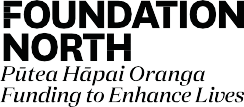 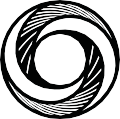 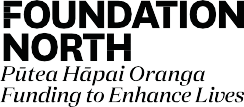 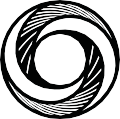 With support from Platinum Patrons Andrew & Jenny Smith Mojo Coffee · Honoco1 Te Ahurei Toi o Tāmaki Auckland Arts Festival received the Arts Access Creative New Zealand Arts For All Award in 2018.